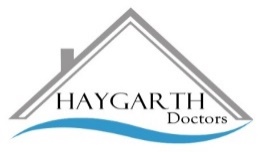 Hay-on-Wye and Talgarth Medical PracticePatient QuestionnaireFULL NAME	……………………………………………………………..………	TITLE	…………….ADDRESS	…………………………………………………………………………………………….		…………………………………………………………………………………………….		……………………………………………… POSTCODE ……………………………HOME TEL	…………………………………..	WORK TEL	………………...………………….							(provide if you are happy to be contacted on this number)MOBILE	…………………………………..E-MAIL	…………………………………………………………………………………………….Will you accept contact via mobile phone/text reminders?	Yes / NoWill you accept contact via e-mail?				Yes / NoDATE OF BIRTH	………………………...  PREFERRED LANGUAGE………………………..____________________________________________________________________________What is your height?	………………..	What is your weight?	………………..SMOKING			Never smoked	Yes / No		Ex-smoker		Yes / No		Current smoker	Yes / No		If you are a current smoker, would you be interested in support to stop smoking?	Yes / NoALCOHOL INTAKE		On average, how many units do you drink per week?	…...........(Half a pint of beer = a glass of wine = one measure = one unit of alcohol)____________________________________________________________________________CHRONIC DISEASE	Have you been diagnosed with any of the following :-Other Medical Conditions	……………………………………………………………………………….FAMILY HISTORY		If a member of your family suffers/has suffered from any of the following, please state at what age in the appropriate box per example :-DISABILITIESAre you registered disabled?							Yes / No	If Yes, please state date registered	………………………………………Are you registered blind?								Yes / NoIf Yes, please state date registered	……………………………..............Are you registered partially sighted?						Yes / NoIf Yes, please state date registered	……………………………..............Are you totally deaf/mute?								Yes / NoDo you have a history of hearing problems?					Yes / NoDo you wear a hearing aid?							Yes / NoDo you have a physical disability?						Yes / NoIf Yes, please give details			………………………………………Are you dependent on a wheelchair?						Yes / No____________________________________________________________________________SOCIAL INFORMATIONWhat is your occupation?			……………………………………………………………….VETERANSWere you ever a member of the Armed Forces?					Yes / NoIf Yes, what was your service or personnel number?	……………………………..Date of enlistment in Armed Forces			……………………………..Date of leaving Armed Forces				……………………………..____________________________________________________________________________CARERSAre you caring for someone?							Yes / NoOr, is someone caring for you?							Yes / NoWhat is the name of the person you are caring for? Or, what is the name of your carer?Name ……………………………………………………………	Date of Birth ………………………..Are you happy for us to make an entry on your medical record to say that you are a carer /have a carer?	Yes / No	Signed ……………………………….____________________________________________________________________________Please insert the date you completed this questionnaire and return it to the surgery with your Registration FormDate …………………………………………Please make an appointment to see our Healthcare Assistant for a health checkThank youTHIS INFORMATION WILL BE TREATED IN THE STRICTEST OF CONFIDENCE.  THANK YOU FOR YOUR CO-OPERATIONVersion 09.2019Chronic DiseaseYes / NoDate of Onset/DiagnosisAnginaAsthmaCancerCOPD (Chronic Obstructive Pulmonary Disease)CHD (Coronary Heart Disease)DiabetesFATHERMOTHERBROTHERSISTEROTHERExample6532AnginaAsthmaCancerCOPDCHDDiabetes